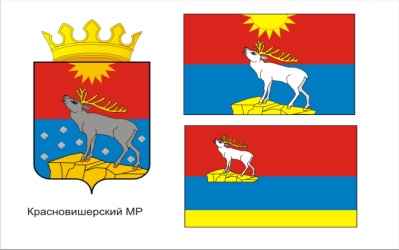 АДМИНИСТРАЦИЯ КРАСНОВИШЕРСКОГОГОРОДСКОГО ПОСЕЛЕНИЯПЕРМСКОГО КРАЯП О С Т А Н О В Л Е Н И Е            .2016				№ Об утверждении административного регламента предоставления муниципальной услуги «Предоставление в безвозмездное пользование земельных участков, находящихся на территории Красновишерского городского поселения Пермского края»В соответствии с Земельным кодексом Российской Федерации, Федеральным законом от 27.07.2010 № 210-ФЗ «Об организации предоставления государственных и муниципальных услуг», Указом Президента Российской Федерации от 07.05.2012 № 601 «Об основных направлениях совершенствования системы государственного управления», Администрация Красновишерского городского поселения,  ПОСТАНОВЛЯЕТ:1. Утвердить прилагаемый административный регламент предоставления муниципальной услуги «Предоставление в безвозмездное пользование земельных участков, находящихся на территории Красновишерского городского поселения Пермского края» (далее – административный регламент).Опубликовать (обнародовать) настоящее постановление в районной газете «Красная Вишера» и на информационном стенде нормативно-правовых актов Красновишерского городского поселения Пермского края по адресу:                               г. Красновишерск, ул. Дзержинского, 6а, холл второго этажа и в читальном зале Центральной библиотеки МРУК «Красновишерская межпоселенческая централизованная библиотечная система» по адресу: г. Красновишерск,                    ул. Спортивная, 18.3. Разместить административный регламент на официальном интернет-сайте администрации Красновишерского городского поселения.4. Контроль за исполнением данного постановления оставляю за собой.Глава администрацииКрасновишерскогогородского поселения                                                               Г.П.ЛопаревУТВЕРЖДЕНПостановлениемадминистрацииКрасновишерскогогородского поселенияот 00.00.2016 № АДМИНИСТРАТИВНЫЙ РЕГЛАМЕНТОб утверждении административного регламента предоставления муниципальной услуги «Предоставление в безвозмездное пользование земельных участков, находящихся на территории Красновишерского городского поселения Пермского края» Общие положения1.1 Административный регламент предоставления муниципальной услуги «Предоставление в безвозмездное пользование земельных участков, находящихся на территории Красновишерского городского поселения Пермского края» (далее – Административный регламент) разработан в целях повышения доступности и качества предоставления муниципальной услуги, «Предоставление в безвозмездное пользование земельных участков, находящихся на территории Красновишерского городского поселения Пермского края» (далее – муниципальная услуга) и определяет сроки и последовательность действий (административных процедур) при предоставлении муниципальной услуги.1.2 Административный регламент разработан в целях повышения качества и доступности предоставления муниципальной услуги, создания комфортных условий для заявителей.1.3. Данный Административный регламент распространяется на правоотношения по распоряжению: - земельными участками, государственная собственность на которые не разграничена,  в отношении земельных участков, расположенных на территории Красновишерского городского поселения Пермского края;- земельными участками, находящимися в муниципальной собственности Красновишерского городского поселения Пермского края.1.4 Право на получение муниципальной услуги имеют:1) органы государственной власти и органы местного самоуправления;2) государственные и муниципальные учреждения (бюджетные, казенные, автономные);3) казенные предприятия;4) центры исторического наследия президентов Российской Федерации, прекратившие исполнение своих полномочий;лицам, указанным в подпунктах 1,2,3,4, на срок до одного года;5) в виде служебных наделов работникам организаций в случаях, указанных в пункте 2 статьи 24 Земельногокодекса РФ, на срок трудового договора, заключенного между работником и организацией;6) религиозным организациям для размещения зданий, сооружений религиозного или благотворительного назначения на срок до десяти лет;   7) религиозным организациям, если на таких земельных участках расположены принадлежащие им на праве безвозмездного пользования здания, сооружения, на срок до прекращения прав на указанные здания, сооружения;   8) лицам, с которыми в соответствии с Федеральным законом от 5 апреля 2013 года N 44-ФЗ "О контрактной системе в сфере закупок товаров, работ, услуг для обеспечения государственных и муниципальных нужд" (далее - Федеральный закон "О контрактной системе в сфере закупок товаров, работ, услуг для обеспечения государственных и муниципальных нужд") заключены гражданско-правовые договоры на строительство или реконструкцию объектов недвижимости, осуществляемые полностью за счет средств федерального бюджета, средств бюджета субъекта Российской Федерации или средств местного бюджета, на срок исполнения этих договоров;    9) гражданину для ведения личного подсобного хозяйства или осуществления крестьянским (фермерским) хозяйством его деятельности в муниципальных образованиях, определенных законом субъекта Российской Федерации, на срок не более чем шесть лет;  10) для индивидуального жилищного строительства или ведения личного подсобного хозяйства в муниципальных образованиях, определенных законом субъекта Российской Федерации, гражданам, которые работают по основному месту работы в таких муниципальных образованиях по специальностям, установленным законом субъекта Российской Федерации, на срок не более чем шесть лет;  11) гражданину, если на земельном участке находится служебное жилое помещение в виде жилого дома, предоставленное этому гражданину, на срок права пользования таким жилым помещением;  12) гражданам в целях осуществления сельскохозяйственной деятельности (в том числе пчеловодства) для собственных нужд на лесных участках на срок не более чем пять лет;  13) гражданам и юридическим лицам для сельскохозяйственного, охотохозяйственного, лесохозяйственного и иного использования, не предусматривающего строительства зданий, сооружений, если такие земельные участки включены в утвержденный в установленном Правительством Российской Федерации порядке перечень земельных участков, предоставленных для нужд обороны и безопасности и временно не используемых для указанных нужд, на срок не более чем пять лет;14) некоммерческим организациям, созданным гражданами, для ведения огородничества или садоводства на срок не более чем пять лет;15) некоммерческим организациям, созданным гражданами, в целях жилищного строительства в случаях и на срок, которые предусмотрены федеральными законами;16) лицам, относящимся к коренным малочисленным народам Севера, Сибири и Дальнего Востока Российской Федерации, и их общинам в местах традиционного проживания и традиционной хозяйственной деятельности для размещения зданий, сооружений, необходимых в целях сохранения и развития традиционных образа жизни, хозяйствования и промыслов коренных малочисленных народов Севера, Сибири и Дальнего Востока Российской Федерации, на срок не более чем десять лет;17) лицам, с которыми в соответствии с Федеральным законом от 29 декабря 2012 года N 275-ФЗ "О государственном оборонном заказе", Федеральным законом "О контрактной системе в сфере закупок товаров, работ, услуг для обеспечения государственных и муниципальных нужд" заключены государственные контракты на выполнение работ, оказание услуг для обеспечения обороны страны и безопасности государства, осуществляемых полностью за счет средств федерального бюджета, если для выполнения этих работ и оказания этих услуг необходимо предоставление земельного участка, на срок исполнения указанного контракта;18) некоммерческим организациям, предусмотренным законом субъекта Российской Федерации и созданным субъектом Российской Федерации в целях жилищного строительства для обеспечения жилыми помещениями отдельных категорий граждан, определенных федеральным законом, указом Президента Российской Федерации, нормативным правовым актом Правительства Российской Федерации, законом субъекта Российской Федерации, в целях строительства указанных жилых помещений на период осуществления данного строительства;19) лицу, право безвозмездного пользования, которого на земельный участок, находящийся в государственной или муниципальной собственности, прекращено в связи с изъятием земельного участка для государственных или муниципальных нужд, взамен изъятого земельного участка на срок, установленный настоящим пунктом в зависимости от основания возникновения права безвозмездного пользования на изъятый земельный участок;   20) лицу, имеющему право на заключение договора безвозмездного пользования земельным участком, в случае и в порядке, которые предусмотрены Федеральным законом от 24 июля 2008 года N 161-ФЗ "О содействии развитию жилищного строительства".1.5 Информация о муниципальной услуге размещается:на информационных стендах в здании администрации Красновишерского городского поселения;на портале государственных и муниципальных услуг Пермского края.1.5.1 На информационных стендах в здании администрации Красновишерского городского поселения  размещается следующая информация о муниципальной услуге:1.5.1.1 юридические адреса, справочные телефоны, телефоны/факсы, графики работы, адреса электронной почты, адреса официальных сайтов всех государственных органов и органов местного самоуправления, организаций, участвующих в предоставлении муниципальной услуги;1.5.1.2 юридические адреса, справочные телефоны, телефоны/факсы, графики работы, адреса электронной почты, адреса официальных сайтов организаций, предоставляющих обязательные и необходимые услуги, обращение в которые необходимо для предоставления муниципальной услуги;1.5.1.3 текст Административного регламента с приложениями, образцы оформления документов, необходимых для предоставления муниципальной услуги.1.5.2 На портале государственных и муниципальных услуг Пермского края, размещается следующая информация о муниципальной услуге:наименование муниципальной услуги;наименование государственных органов и органов местного самоуправления, организаций, участвующих в предоставлении муниципальной услуги;наименования организаций, предоставляющих обязательные и необходимые услуги, обращение в которые необходимо для предоставления муниципальной услуги;перечень и тексты нормативных правовых актов, непосредственно регулирующих предоставление услуги, с указанием их реквизитов и источников официального опубликования (в том числе наименование и текст административного регламента с указанием реквизитов утвердившего его нормативного правового акта и источников официального опубликования либо наименование и текст Административного регламента);способы предоставления муниципальной услуги;описание результата предоставления муниципальной услуги;категория заявителей, которым предоставляется муниципальная услуга;сведения о местах, в которых можно получить информацию о порядке предоставления муниципальной услуги;срок предоставления муниципальной услуги (в том числе с учетом необходимости обращения в органы и организации, участвующие в предоставлении услуги) и срок выдачи (направления) документов, являющихся результатом предоставления муниципальной услуги;максимальный срок ожидания в очереди при подаче заявления о предоставлении муниципальной услуги лично;основания для приостановления предоставления либо отказа в предоставлении муниципальной услуги (если возможность приостановления либо отказа в предоставлении услуги предусмотрена законодательством Российской Федерации);документы, подлежащие обязательному предоставлению заявителем для получения муниципальной услуги и порядок их представления;документы, необходимые для предоставления услуги и находящиеся в распоряжении государственных органов, органов местного самоуправления и организаций, участвующих в предоставлении муниципальной услуги, которые заявитель вправе предоставить для получения услуги по собственной инициативе;формы заявлений о предоставлении муниципальной услуги и иных документов, заполнение которых заявителем необходимо для обращения за получением муниципальной услуги в электронной форме;сведения о возмездности (безвозмездности) предоставления муниципальной услуги, правовых основаниях и размерах платы, взимаемой с заявителя (если услуга предоставляется на возмездной основе), методике расчета платы за предоставление услуги с указанием нормативного правового акта, которым эта методика утверждена;показатели доступности и качества муниципальной услуги;информация о внутриведомственных и межведомственных административных процедурах, подлежащих выполнению органами местного самоуправления, предоставляющими муниципальную услугу, в том числе информация о промежуточных и окончательных сроках таких административных процедур;сведения о допустимости (возможности) и порядке досудебного (внесудебного) обжалования решений и действий (бездействия) органа, учреждения (организации), предоставляющего муниципальную услугу;технологическая карта межведомственного взаимодействия (при наличии межведомственного взаимодействия с федеральными органами исполнительной власти, органами государственных внебюджетных фондов, органами исполнительной власти субъектов Российской Федерации, органами местного самоуправления, организациями, участвующими в предоставлении муниципальной услуги.1.6  Консультирование по вопросам предоставления муниципальной услуги осуществляется:Непосредственно в секторе имущественно-земельных отношений экономического отдела администрации Красновишерского городского поселения (далее по тексту – сектор);посредством почты (в том числе электронной);по телефону.1.6.1 Консультирование проводится по вопросам касающимся:нормативно-правовых актов, регламентирующих порядок предоставления муниципальной услуги;заявителей, имеющих право на предоставление муниципальной услуги;сведения о порядке и размере оплаты муниципальной услуги;перечня документов, необходимых для предоставления муниципальной услуги;способов подачи документов для получения муниципальной услуги;способов получения результата муниципальной услуги;сроков предоставления муниципальной услуги;результатов предоставления муниципальной услуги;оснований для отказа в предоставлении муниципальной услуги;способов обжалования действий (бездействия) должностных лиц, участвующих в предоставлении муниципальной услуги.1.6.2 Продолжительность консультирования составляет не более 15минут.1.7 Информацию о ходе предоставления муниципальной услуги можно получить:Непосредственно в секторе;Посредством почты (в том, числе электронной);На портале государственных и муниципальных услуг Пермского края;по телефону.Информация о ходе предоставления муниципальной услуги дается в срок не позднее 1 дня со дня поступления обращения.1.8 Прием и консультирование заявителей по вопросам, связанным с предоставлением муниципальной услуги, сектор осуществляет в соответствии с графиком, изложенным в приложении 1 к Административному регламенту.II. Стандарт предоставления муниципальной услуги2.1 Предоставление муниципальной услуги «Предоставление в безвозмездное пользование земельных участков, находящихся на территории Красновишерского городского поселения Пермского края» осуществляется по принципу «одного окна» сектором, в том числе в многофункциональном центре (с момента заключения соглашения между администрацией Красновишерского городского поселения  и многофункциональным центром).2.2 При предоставлении муниципальной услуги осуществляется взаимодействие с:Соликамским отделом Управления Федеральной регистрационной службы государственной регистрации, кадастра и картографии по Пермскому краю (Управление Росреестра);Филиалом ФГБУ «ЗКП Росреестра» по Пермскому краю.2.3 Запрещается требовать от заявителя осуществления действий, в том числе согласований, необходимых для получения муниципальной услуги и связанных с обращением в иные органы местного самоуправления, организации, за исключением получения услуг, включенных в перечни услуг, которые являются необходимыми и обязательными для предоставления муниципальных услуг, утвержденные Правительством Российской Федерации (пункт 3 статьи 7 Федерального закона от 27 июля 2010 года № 210-ФЗ «Об организации предоставления государственных и муниципальных услуг», подпункт «б» пункта 14 Правил разработки и утверждения административных регламентов предоставления государственных услуг, утвержденных постановлением Правительства Российской Федерации от 16 мая 2011 года № 373).2.4 Результатом предоставления муниципальной услуги является заключение договора безвозмездного пользования на земельный участок;письмо об отказе в предоставлении земельного участка в безвозмездное пользование.2.5 Общий срок предоставления муниципальной услуги не должен превышать 60 дней со дня приема заявления.2.6 Срок выдачи документов, являющихся результатом предоставления муниципальной услуги, составляет 1 день.2.7 Предоставление муниципальной услуги осуществляется в соответствии со следующими нормативно-правовыми актами:Конституцией Российской Федерации;Градостроительным кодексом Российской ФедерацииГражданским кодексом Российской Федерации (части первая и вторая);Земельным кодексом Российской Федерации;Федеральным законом от 21.07.1997 № 122-ФЗ «О государственной регистрации прав на недвижимое имущество и сделок с ним»;Федеральным законом от 25.10.2001 № 137-ФЗ «О введении в действие Земельного кодекса Российской Федерации»;Федеральным законом от 27.07.2010 № 210-ФЗ «Об организации предоставления государственных и муниципальных услуг».2.8 Перечень документов необходимых для получения муниципальной услуги.2.8.1 Перечень необходимых документов для получения муниципальной услуги, указан в приложении 2 к Административному регламенту.2.8.2 Кроме документов, перечисленных в приложении 2 к Административному регламенту, заявитель по собственной инициативе вправе предоставить имеющиеся у него другие документы, не входящие в вышеуказанный список, но необходимые для предоставления муниципальной услуги.2.8.3 Правоустанавливающие документы, если таковые имеются, запрашиваются сектором в государственных органах и организациях, участвующих в предоставлении муниципальной услуги, в распоряжении которых находятся указанные документы.2.8.4 Непредставление заявителем правоустанавливающих документов не является основанием для отказа в предоставлении муниципальной услуги.2.9 Запрещается требовать от заявителя:предоставления документов и информации или осуществления действий, представление или осуществление которых не предусмотрено нормативными правовыми актами, регулирующими отношения, возникающие в связи с предоставлением муниципальной услуги;предоставления документов и информации, которые в соответствии с нормативными правовыми актами Российской Федерации, нормативными правовыми актами субъектов Российской Федерации и муниципальными правовыми актами находятся в распоряжении государственных органов, органов местного самоуправления и (или) подведомственных государственным органам и органам местного самоуправления организаций, участвующих в предоставлении муниципальных услуг.2.10 Перечень оснований для отказа либо приостановки в предоставлении муниципальной услуги:2.10.1 Заявителю отказывается в предоставлении муниципальной услуги в случае:с обращением обратилось ненадлежащее лицо;заявка подана лицом, в отношении которого законодательством Российской Федерации установлены ограничения в приобретении в аренду земельных участков;заявка подана лицом, не уполномоченным заявителем на осуществление таких действий;не предоставления представителем заявителя оформленной в установленном порядке доверенности на осуществление действий;копии документов не удостоверены в  установленном законодательством порядке;тексты документов написаны не разборчиво;имена физических лиц, адреса их места жительства написаны не полностью;в документах имеются подчистки, приписки, зачеркнутые слова и иные не оговоренные исправления, дающие возможность неоднозначного толкования представленных документов и вызывающие сомнения в законности предоставленных документов;документы содержат серьезные повреждения, наличие которых не позволяет однозначно истолковать их содержание;истек срок действия документа;действующим законодательством установлен запрет на предоставление запрашиваемых земельных участков;в письменном обращении содержатся нецензурные либо оскорбительные выражения, угрозы жизни, здоровью и имуществу должностного лица, а также членов его семьи. В данном случае должностное лицо вправе оставить обращение без ответа по существу поставленных в нем вопросов и сообщить гражданину, направившему обращение, о недопустимости злоупотребления правом;текст письменного обращения не поддается прочтению, в данном случае ответ на обращение не дается, и оно не подлежит направлению на рассмотрение, о чем сообщается гражданину, направившему обращение, если его фамилия и почтовый адрес поддаются прочтению;если в письменном обращении гражданина содержится вопрос, на который ему многократно давались письменные ответы по существу в связи с ранее направляемыми обращениями, и при этом в обращении не приводятся новые доводы или обстоятельства. В данном случае должностное лицо либо уполномоченное на то лицо вправе принять решение о безосновательности очередного обращения и прекращении переписки с гражданином по данному вопросу;испрашиваемый земельный участок полностью либо частично обременен правами третьих лиц;на испрашиваемом земельном участке находятся объекты недвижимости, принадлежащие на праве собственности другим лицам;на указанном в заявлении о предоставлении земельного участка земельном участке расположены здание, сооружение, объект незавершенного строительства, принадлежащие гражданам или юридическим лицам, за исключением случаев, если сооружение (в том числе сооружение, строительство которого не завершено) размещается на земельном участке на условиях сервитута или на земельном участке размещен объект, предусмотренный пунктом 3 статьи 39.36 Земельного кодекса РФ, и это не препятствует использованию земельного участка в соответствии с его разрешенным использованием либо с заявлением о предоставлении земельного участка обратился собственник этих здания, сооружения, помещений в них, этого объекта незавершенного строительства;на указанном в заявлении о предоставлении земельного участка земельном участке расположены здание, сооружение, объект незавершенного строительства, находящиеся в государственной или муниципальной собственности, за исключением случаев, если сооружение (в том числе сооружение, строительство которого не завершено) размещается на земельном участке на условиях сервитута или с заявлением о предоставлении земельного участка обратился правообладатель этих здания, сооружения, помещений в них, этого объекта незавершенного строительства;указанный в заявлении о предоставлении земельного участка земельный участок является изъятым из оборота или ограниченным в обороте и его предоставление не допускается на праве, указанном в заявлении о предоставлении земельного участка;разрешенное использование земельного участка не соответствует целям использования такого земельного участка, указанным в заявлении о предоставлении земельного участка, за исключением случаев размещения линейного объекта в соответствии с утвержденным проектом планировки территории;предоставление земельного участка на заявленном виде прав не допускается;в отношении земельного участка, указанного в заявлении о его предоставлении, не установлен вид разрешенного использования;границы земельного участка, указанного в заявлении о его предоставлении, подлежат уточнению в соответствии с Федеральным законом "О государственном кадастре недвижимости";границы испрашиваемого земельного участка не соответствуют границам смежного земельного участка;размеры и местоположение испрашиваемого земельного участка не соответствуют требованиям технических регламентов;испрашиваемый земельный участок находится в нескольких территориальных зонах;земельный участок не находится в муниципальной собственности либо не относится к земельным участкам, государственная собственность на которые не разграничена;заявитель не имеет в собственности, безвозмездном пользовании, хозяйственном ведении или оперативном управлении здания, сооружения, расположенные на испрашиваемом земельном участке;отсутствия одного из документов, указанных в приложении 2 к Административному регламенту, кроме тех документов, которые могут быть изготовлены органами и организациями, участвующими в процессе оказания муниципальных услуг;несоответствия хотя бы одного из документов, указанных в приложении 2 к Административному регламенту (по форме или содержанию), требованиям действующего законодательства, а также содержание в документе неоговоренных приписок и исправлений, кроме случаев, когда допущенные нарушения могут быть устранены органами и организациями, участвующими в процессе оказания муниципальных услуг.2.10.2 Предоставление муниципальной услуги может быть приостановлено на следующих основаниях:при поступлении от заявителя письменного заявления о приостановлении предоставления муниципальной услуги;на основании определения или решения суда;не осуществлен государственный кадастровый учет земельного участка или в государственном кадастре недвижимости отсутствуют сведения о земельном участке, необходимые для выдачи кадастрового паспорта земельного участка.2.10.3 Информация о приостановлении предоставления муниципальной услуги или об отказе в ее предоставлении направляется заявителю заказным письмом и дублируется по телефону или электронной почте, указанным в заявлении (при наличии соответствующих данных в заявлении). Срок исполнения не более 30 дней со дня поступления заявления.2.11 Предоставление муниципальной услуги осуществляется на бесплатной основе.2.12 Срок ожидания заявителя в очереди при подаче запроса о предоставлении муниципальной услуги либо получении результата муниципальной услуги не должен превышать 15 минут.2.13 В целях обеспечения доступности муниципальной услуги устанавливаются следующие требования:2.13.1 помещения для приема заявителей (в том числе для лиц с ограниченными возможностями) должны соответствовать комфортным и оптимальным условиям работы муниципальных служащих с заявителями;2.13.2 вход в помещения должен обеспечивать свободный доступ заявителей, быть оборудован удобной лестницей с поручнями, широкими проходами, а также пандусами для передвижения кресел-колясок;2.13.3 на территории, прилегающей к месторасположению здания, в котором оказывается муниципальная услуга, оборудуются места для парковки автотранспортных средств. Доступ заявителей к парковочным местам является бесплатным. Для парковки специальных автотранспортных средств инвалидов на каждой стоянке выделяется не менее 10% мест, которые не должны занимать иные транспортные средства;2.13.4 для ожидания в очереди отводится просторное помещение, оборудованное стульями (креслами), площадь которого должна определяться в зависимости от количества заявителей, обращающихся сектор в единицу времени;2.13.5 сектор информирования заявителей располагается в непосредственной близости от сектора ожидания в очереди и предназначен для ознакомления с информационными материалами. Сектор информирования должен быть оборудован информационными стендами. Стенды должны быть максимально заметны, хорошо просматриваемы и функциональны. Информационные стенды могут быть оборудованы карманами формата А4, в которых размещаются информационные листки;2.13.6получатели муниципальной услуги должны иметь возможность получить по телефону необходимую информацию быстро и комфортно, в частности:соединение со специалистом производится не позже пятого телефонного зуммера;специалист представляется, называя свою фамилию, имя, отчество и должность;специалисты в случае, если не могут ответить на вопрос заявителя, перезванивают заинтересованному лицу в течение двух дней;производится не более одной переадресации звонка к специалисту, который может ответить на вопрос заявителя.2.13.7 Для специалиста и заявителя, находящегося на приеме, должны быть предусмотрены места для сидения и работы с документами. Передача документов должна осуществляться без необходимости покидать место, как специалистом, так и заявителем.Рабочее место специалиста должно обеспечивать ему возможность свободного входа и выхода из помещения и быть оборудовано компьютером с возможностью доступа к информационной системе органа власти, принтером.2.13.8Помещения должны соответствовать Санитарно-эпидемиологическим правилам и нормативам (СанПиН 2.2.2/2.4.1340-03), должны быть оборудованы системой охраны, противопожарной системой средствами порошкового пожаротушения.2.14 Показателями доступности и качества предоставления муниципальной услуги являются:расположенность помещений сектора, предназначенных для предоставления муниципальной услуги, в зоне доступности к основным транспортным магистралям, нахождение их в пределах пешеходной доступности для заявителей;наличие необходимого и достаточного количества специалистов секторе, а также помещений, в которых осуществляется прием документов от заявителей (их представителей), выдача документов заявителю;соответствие количества взаимодействий специалистов сектора и заявителя при предоставлении муниципальной услуги количеству, требуемому для представления заявителем заявления и документов, необходимых для получения муниципальной услуги, а также для получения результата предоставления муниципальной услуги;возможность выбора заявителем формы обращения за предоставлением муниципальной услуги (лично, посредством почтовой связи, портала государственных и муниципальных услуг Пермского края, в форме электронного документооборота);возможность получения информации о ходе предоставления муниципальной услуги, в том числе с помощью информационных ресурсов отдела земельных отношений, портала государственных и муниципальных услуг Пермского края;возможность получения заявителем результатов предоставления муниципальной услуги с помощью информационных ресурсов отдела земельных отношений, портала государственных и муниципальных услуг Пермского края;отсутствие обоснованных жалоб на действие (бездействие), некорректное, невнимательное отношение к заявителям (их представителям) должностных лиц отдела земельных отношений, участвующих в предоставлении муниципальной услуги;отсутствие обоснованных жалоб заявителей на качество и доступность  муниципальной услуги;отношение количества удовлетворенных судами требований (исков, заявлений) об обжаловании действий сектора к общему количеству осуществленных действий за отчетный период;отношение количества поступивших заявлений об исправлении технических ошибок, допущенных специалистами сектора, к общему количеству заявлений о предоставлении муниципальной услуги за отчетный период;отношение количества заявлений о предоставлении муниципальной услуги, исполненных с нарушением сроков, к общему количеству рассмотренных за отчетный период;наличие неправомерных отказов в исправлении допущенных опечаток и ошибок в выданных в результате предоставления муниципальной услуги документах либо нарушение установленного срока таких исправлений;соответствие времени ожидания в очереди при приеме документов от заявителей (их представителей) или при выдаче результата муниципальной услуги, установленному пунктом 2.12 настоящего Административного регламента;наличие исчерпывающей информации о способах, порядке и сроках предоставления муниципальной услуги на информационных стендах, информационных ресурсах отдела земельных отношений;соблюдение сроков предоставления муниципальной услуги;количество и правомерность отказов в предоставлении муниципальной услуги к общему количеству оказываемых услуг;уровень удовлетворенности граждан качеством предоставления муниципальных услуг не менее 90 процентов;снижение среднего числа обращений представителей бизнес - сообщества в орган местного самоуправления для получения одной муниципальной услуги, связанной со сферой предпринимательской деятельности, до 2 раз.2.15 Требования к качеству информирования о ходе предоставления муниципальной услуги:полнота, актуальность и достоверность информации о порядке предоставления муниципальной услуги;удобство и доступность получения информации заявителями о порядке предоставления муниципальной услуги;своевременность, объективность и полнота ответа на все поставленные в обращении заявителя вопросы.2.16  В любое время с момента предоставления запроса о предоставлении муниципальной услуги заявитель имеет право на получение сведений о ходе исполнения услуги по телефону, электронной почте, в сети Интернет или на личном приеме.2.17 Заявителю в целях получения муниципальной услуги в электронной форме, обеспечивается возможность:представления документов в электронном виде;осуществления копирования форм заявлений и иных документов, необходимых для получения муниципальной услуги в электронном виде;получение заявителем сведений о ходе предоставления муниципальной услуги;получения электронного сообщения, в случае обращения за предоставлением муниципальной услуги в форме электронного документа, подтверждающего прием заявления к рассмотрению.III.Состав, последовательность и сроки выполнения административных действий (процедур), требования к порядку их выполнения3.1 Последовательность административных действий наглядно представлена на блок-схеме в приложении 3 к Административному регламенту и включает в себя следующие административные процедуры:Прием и рассмотрение заявления и приложенных документов;принятие решения о возможности предоставления муниципальной услуги;подготовка, подписание и направление заявителю проекта договора безвозмездного пользования на земельный участок.3.2 Описание административных процедур:3.2.1 Прием и рассмотрение документов:3.2.1.1 Основанием для начала предоставления муниципальной услуги является обращение заявителя (его представителя, доверенного лица) в администрацию Красновишерского  городского поселения с комплектом документов, необходимых для предоставления услуги, указанных в пункте 2.8 настоящего Административного регламента.3.2.1.2 обращение заявителя регистрируется и передается в порядке делопроизводства в сектор.3.2.1.3 Специалисты сектора проверяют:полномочия заявителя, в том числе полномочия представителя правообладателя действовать от его имени, полномочия представителя юридического лица действовать от имени юридического лица;наличие всех необходимых документов исходя из соответствующего перечня документов, предоставляемых для предоставления муниципальной услуги;соответствие предоставленных документов установленным требованиям.3.2.2 Принятие решения о возможности предоставления муниципальной услуги:3.2.2.1 о наличии оснований для отказа в предоставлении муниципальной услуги;об отсутствии оснований для отказа в предоставлении муниципальной услуги.3.2.2.2 При отсутствии оснований для отказа в предоставлении муниципальной услуги и в случае необходимости специалист сектора направляет межведомственные запросы на предоставление необходимых для оказания муниципальной услуги документов в государственные органы и организации, участвующие в предоставлении муниципальной услуги, в распоряжении которых находятся указанные документы.3.2.2.3 В случае наличия оснований для отказа в предоставлении муниципальной услуги, принимается  решение об отказе в предоставлении земельного участка при наличии хотя бы одного из оснований, предусмотренных пунктом 2.10 настоящего Административного регламента, и направляет принятое решение заявителю. 3.2.3 Подготовка, подписание и направление заявителю проекта договора безвозмездного пользования на земельный участок:3.2.3.1 Основанием для начала процедуры является получение сектором полного пакета документов от заявителя и ответов на межведомственные запросы, которые, при отсутствии оснований для отказа в предоставлении муниципальной услуги, передаются консультанту отдела для подготовки проекта договора безвозмездного пользования на земельный участок.3.2.3.2 Специалист сектора в течение 15 рабочих дней осуществляет подготовку проекта договора безвозмездного пользования на земельный участок.3.2.3.3 Подготовленный проект договора безвозмездного пользования на земельный участок подписывается главой администрации Красновишерского городского поселения. Количество экземпляров договора зависит от количества лиц на стороне Ссудополучателя, плюс экземпляр Ссудодателя и экземпляр для органа, осуществляющего государственную регистрацию (если таковая предусмотрена действующим законодательством).3.2.3.4 Подписанный проект договора безвозмездного пользования на земельный участок направляется заявителю почтой, либо специалист сектора уведомляет заявителя по телефону о необходимости подписать проект договор безвозмездного пользования на земельный участок и согласовывает время совершения данного действия.В течение тридцати дней со дня направления проекта договора безвозмездного пользования на земельный участок заявитель обязан подписать этот договор безвозмездного пользования на земельный участок и представить его в сектор. Договор безвозмездного пользования на земельный участок заключается с лицами, которые подписали этот договор безвозмездного пользования и представили его в уполномоченный орган в указанный срок.В течение трех месяцев со дня представления в отдел земельных отношений договора безвозмездного пользования на земельный участок, подписанного заявителем, Администрация обращается в суд с требованием о понуждении заявителя, не представившего в Администрацию подписанного договора безвозмездного пользования на земельный участок, заключить этот договор.3.2.3.5  Максимальный срок выполнения административного действия – 30 дней со дня поступления заявления.3.2.3.5 Результатом выполнения административной процедуры является  направление или вручение проекта договора безвозмездного пользования на земельный участок заявителю. Подписанный заявителем договор безвозмездного пользования на земельный участок, заключенный на срок не менее одного года, подлежит государственной регистрации в управлении Росреестра.  IV. Порядок и формы контроля за предоставлением муниципальной услугиТекущий контроль за соблюдением и исполнением ответственными должностными лицами сектора положений настоящего регламента, устанавливающих требования к предоставлению муниципальной услуги, а также принятием решений ответственными лицами сектора осуществляет глава администрации Красновишерского городского поселения.Текущий контроль осуществляется в форме правовой экспертизы проектов решений. Результатом правовой экспертизы является визирование проектов. Проверок соблюдения и исполнения специалистами положений настоящего Административного регламента,  определяющих порядок выполнения административных процедур, ведения делопроизводства. 4.2.  Персональная ответственность должностных лиц сектора, участвующих в предоставлении муниципальной услуги, устанавливается в их должностных инструкциях.Работники, предоставляющие муниципальную услугу, несут персональную ответственность за соблюдение сроков и порядка рассмотрения обращений заявителей и предоставления информации.4.3. Контроль за полнотой и качеством исполнения муниципальной функции включает в себя проведение проверок, выявление и устранение нарушений прав заявителей, рассмотрение, принятие в пределах компетенции решений и подготовку ответов на обращения заявителей, содержащие жалобы на решения, действия (бездействие) должностных лиц. Контроль за полнотой и качеством предоставления муниципальной услуги осуществляется путем проведения:плановых проверок, которые проводятся в соответствии с планом работы администрации, но не чаще одного раза в два года;внеплановых проверок, которые проводятся в случае поступления обращений физических или юридических лиц с жалобами на нарушения их прав законных интересов.4.4. Ответственный специалист несет ответственность за:- полноту и грамотность проведенного консультирования заявителей; - соблюдение сроков и порядка приема документов, правильность внесения записей в документы и соответствующие журналы;- соответствие результатов рассмотрения документов требованиям законодательства Российской Федерации;- полноту представленных заявителями документов;- соблюдения сроков, порядка исполнения муниципальной функции, подготовки отказа в исполнении муниципальной функции;- порядок выдачи документов.V.Досудебный (внесудебный) порядок обжалования решений и действий (бездействий) органа и служащих, предоставляющих муниципальную услугу5.1. В случае нарушения прав и законных интересов заявителя при предоставлении муниципальной услуги заявитель имеет право на обжалование действий (бездействия) органа, предоставляющего муниципальную услугу, а также должностных лиц или муниципальных служащих, предоставляющих муниципальную услугу, в досудебном (внесудебном) порядке.5.2. Обжалование в досудебном (внесудебном) порядке осуществляется путем подачи жалобы.В жалобе указываются:-наименование органа, в который направляется жалоба, должность, фамилию и инициалы соответствующего должностного лица, которому направляется жалоба;- фамилия, имя, отчество заявителя;- номер телефона для оперативной связи, почтовый адрес, по которому должен быть направлен ответ; - причины, послужившие направлению жалобы;- требования, направленные на устранение причин, послуживших направлению жалобы.В конце жалобы ставится подпись и дата написания жалобы.В случае необходимости в подтверждение своих доводов гражданин прилагает к письменному обращению (жалобе) документы и материалы либо их копии.5.3.  Перечень оснований для отказа в направлении ответа по существу обращения (жалобы):в обращении (жалобе) отсутствуют данные о заявителе, направившим обращение (жалобу), и почтовый адрес, по которому должен быть направлен ответ;наличие в обращении (жалобе) нецензурных либо оскорбительных выражений, угрозы жизни, здоровью и имуществу должностного лица, а также членов его семьи;текст обращения (жалобы) не поддается прочтению;в случае если в обращении (жалобе) содержатся претензии, на которые ему многократно давались письменные ответы по существу в связи с ран направляемыми обращениями (жалобами), и при этом в обращении (жалобе) не приводятся новые доводы или обстоятельства.5.4.  Обращения заявителей, содержащие обжалование решений, действий (бездействия) конкретных должностных лиц, не могут направляться этому должностному лицу для рассмотрения и (или) ответа.5.5. Если в результате рассмотрения обращение признано обоснованным, то принимается решение о применении мер дисциплинарной ответственности к специалисту, допустившему нарушение в ходе предоставления муниципальной  услуги, требований законодательства Российской Федерации.5.6. При устном обращении (жалобе) ответ дается непосредственно в ходе личного приема. Письменный ответ направляется автору обращения (жалобы) не позднее 30 дней со дня регистрации обращения (жалобы) заявителя.5.7. Обращения заявителей считаются разрешенными, если рассмотрены все поставленные в них вопросы, приняты необходимые меры и даны письменные ответы.Приложение 1к Административному регламентупредоставления муниципальнойуслуги «Предоставление в безвозмездное пользование земельных участков, находящихся на территории Красновишерского городского поселения Пермского края»ИНФОРМАЦИЯо местонахождении, графике работы, справочных телефонах, адресах электронной почты, сайтов служб, участвующих в предоставлении муниципальной услугиИнтернет-сайты государственных органов и организаций, с которыми осуществляется взаимодействие в ходе предоставления муниципальной услугиПриложение 2к Административному регламентупредоставления муниципальнойуслуги «Предоставление в безвозмездное пользование земельных участков, находящихся на территории Красновишерского городского поселения Пермского края»ПЕРЕЧЕНЬ ДОКУМЕНТОВ,необходимых для предоставления физическим и юридическим лицамземельных участковПримечание:  Документы, указанные в пунктах 8 и 9, запрашиваются органом, уполномоченным на распоряжение земельными участками, находящимися в государственной или муниципальной собственности (далее - уполномоченный орган), посредством межведомственного информационного взаимодействия.Заявитель вправе представить документы, которые должны быть получены уполномоченным органом посредством межведомственного информационного взаимодействия (п.п 3 п.2 ст. 39.14 Земельного кодекса РФ).Приложение 3к Административному регламентупредоставления  муниципальнойуслуги «Предоставление в безвозмездное пользование земельных участков, находящихся на территории Красновишерского городского поселения Пермского края»Блок-схема последовательности действий при предоставлении муниципальной услуги Приложение 4к Административному регламентупредоставления муниципальнойуслуги «Предоставление в безвозмездное пользование земельных участков, находящихся на территории Красновишерского городского поселения Пермского края»Главе администрацииКрасновишерскогоГородского поселения______________________________(Ф.И.О. главы)__________________________________________(Ф.И.О. заявителя (название______________________________юридического лица))юридический адрес: ____________________________________________________________________фактический адрес: ____________________________________________________________________телефон:___________________________ИНН _________________________государственный регистрационныйномер записи о государственнойрегистрации юридического лица ведином  государственномреестре юридических лиц, идентификационныйномер     налогоплательщика, заисключениемслучаев, если заявителемявляется иностранное юридическое лицо)ОБРАЗЕЦ ЗАЯВЛЕНИЯПрошу предоставить в безвозмездное пользование земельный участок с кадастровым номером 59:25: ___________ с местоположением: Пермский край, Красновишерский район, __________________________________________________________________________________(название поселения,населенного пункта, улицы и т.д.)под_______________________________________________________________________________(указать целевое использование)Приложение: ______________«____» ______________________20____г.			________________________(подпись)Администрация Красновишерского городского поселения:Администрация Красновишерского городского поселения:Местонахождение:ул. Дзержинского, 6 а, г. Красновишерск, Почтовый адрес:618590, Пермский край, г. Красновишерск, ул. Дзержинского, 6 аГрафик работы:Понедельник - пятница – с 8.00 час. до 16.00 час. График работы:Перерыв на обед – с 12.00 час. до 13.00 час.График работы:Суббота, воскресенье – выходные дниРабочий кабинет:Приемная главы администрации Красновишерского городского поселенияСправочный телефон:(34243) 2 24 03Адрес электронной почты:vishera_gp.@mail.ruСектор имущественно-земельных отношений:Сектор имущественно-земельных отношений:Местонахождение:ул. Дзержинского, 6 а, г. Красновишерск, Почтовый адрес:618590, Пермский край, г. Красновишерск, ул. Дзержинского, 6 а, каб. № 119График работы:Часы приема:  Понедельник – пятница – с 8.00 час. до 16.00 час.  Перерыв на обед – с 12.00 час. до 13.00 час.  Суббота, воскресенье – выходные дни Понедельник, четверг, пятница:с 8.00 час. до 11.00 час. и с 13.00 час. до 16.00 час.Вторник, среда – с 8.00 час. до 12.00 час.Рабочий кабинет:№ 119Справочный телефон:(34243) 2 25 11Адрес электронной почты:sizo_gor.pos@mail.ruОфициальный сайт администрации Красновишерского городского поселенияhttp://krasnovishersk.permarea.ru/krasnovisherskoe/Управление Росреестра по Пермскому краюhttp://www.to59.rosreestr.ru/УФНС России по Пермскому краюhttp://www.r59.nalog.ru/№Наименование документа1.Заявление о предоставлении земельного участка (приложение 4)2.Документ, удостоверяющий личность гражданина3.Учредительные документы (для юридического лица)4.Доверенность,подтверждающая полномочия представителя5.Документы, удостоверяющие (устанавливающие) права на здания, строения, сооружения, находящиеся на земельном участке, если права на такие здания, строения, сооружения, не зарегистрированы в Едином государственном реестре прав на недвижимое имущество и сделок с ним (далее – ЕГРП)6.Документы, удостоверяющие (устанавливающие) права заявителя на испрашиваемый земельный участок, если право на такой земельный участок не зарегистрировано в ЕГРП7.Сообщение заявителя (заявителей), содержащее перечень всех зданий, сооружений, расположенных на испрашиваемом земельном участке с указанием их кадастровых (условных, инвентарных) номеров и адресных ориентиров8.Кадастровый паспорт испрашиваемого земельного участка либо кадастровая выписка об испрашиваемом земельном участке9.Выписка из ЕГРП о правах на приобретаемый земельный участок или уведомление об отсутствии в ЕГРП запрашиваемых сведений о зарегистрированных правах на указанный земельный участок